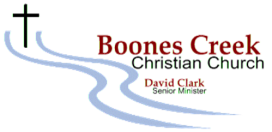 Application:  Local Mission - ChristianThis application is the means by which your ministry can obtain financial support through the 50:50 Challenge.  BCCC is looking to fund projects and initiatives outside your mission’s normal operating budget.  Remember the 50:50 Challenge funds will be expended in three years (starting in 2013).  When the funding expires, BCCC does want this to impact your operating budget.Please fill out the application if your ministry wishes to participate.Provide any additional paperwork specified in the application.  Feel free to provide attachments if more space is needed to completely respond to a question.Return application by email (paynej2630@comcast.net) or regular mail to Boones Creek Christian Church, 305 Christian Church Road, Johnson City, TN 37615.There is no deadline for return, but the 50:50 Challenge Mission Team will only meet once per quarter to consider funding requests and distribute funds.Sincerely,John Payne50:50 Challenge Mission ChairApplication ProcessFill out the entire application.Collect additional documentation needed:Organization’s Statement of FaithList of Board of DirectorsYearly budgetMost recent financial reportList of other supporting churches or organizationsAny other information you would like to submitMail and/or email completed application to:Boones Creek Christian Church50:50 Challenge Ministry TeamAttn: John Payne305 Christian Church RoadJohnson City, TN 37615Email: paynej2630@comcast.netPreliminary review by missions staffIf basic criteria are met, application taken to missions committeeDecision made to fund or not fund specific projects in applicationMission contacted about status of application and funding Please fill out completely.  If more information is needed, feel free to add attachments to this document.  Be sure to identify which question(s) the attachment(s) pertain to.ORGANIZATION INFORMATIONOrganization/MinistryName:____________________________________________________________________________________Address: Street:____________________________________________________________________________________City:____________________________________________State:_____________Zip______________________Contact Person:_____________________________________________________________________________Phone:______________________________________ Fax:__________________________________________Email:_______________________________________Website:_______________________________________Does this mission have a Board of Directors:        YES	NODoes this ministry have a mission/vision statement?  If so, what is it? ______________________________________________________________________________________________________________________________________________________________________________________________________________________________________________________________________________Describe the day-to-day operations of this ministry?________________________________________________________________________________________________________________________________________________________________________________________________________________________________________________________________________________________________________________________________________________________________________________________________________________________________________________________________________________________________________________________________________________________________________________________________________________________________________________________________________________________________________________________________________________What are the benchmark goals and plans for this ministry?__________________________________________________________________________________________________________________________________________________________________________________________________________________________________________________________________________________________________________________________________________________________________________________________________________________________________________________________________How long has this ministry been in existence?_____________________________________________________How did this ministry begin?_______________________________________________________________________________________________________________________________________________________________________________________________________________________________________________________Describe the needs of the ministry:Current financial supportWhat support is needed outside your normal operating budget?  Projects this mission could accomplish outside the operating budget.__________________________________________________________________________________________________________________________________________________________________________________________________________________________________________________________________________________________________________________________________________________________________________________________________________________________________________________________________What are the ministries most exciting praise opportunities in the last five years?________________________________________________________________________________________________________________________________________________________________________________________________________________________________________________________________________________________________________________________________________________________________________________________________________________________________________________________________________________________________________________________________________________________________________________________________________________________________________________________________________________________________________________________________________________How is the ministry reaching the lost and making disciples?__________________________________________________________________________________________________________________________________________________________________________________________________________________________________________________________________________________________________________________________________________________________________________________________________________________What are some of the difficulties this ministry faces?_______________________________________________________________________________________________________________________________________________________________________________________________________________________________________________________________________________________________________________________________________________________________________________________________________________________How does this ministry encourage membership in the local church?_________________________________________________________________________________________________________________________________________________________________________________________________________________________________________________________________________________________________________________How does this ministry meet the needs of those you serve in the following 4 areas?Physical Needs:________________________________________________________________________________________________________________________________________________________________________________________________________________________________________________________________________________________________________________________________________________________________________Emotional Needs:________________________________________________________________________________________________________________________________________________________________________________________________________________________________________________________________________________________________________________________________________________________________________Social Needs:________________________________________________________________________________________________________________________________________________________________________________________________________________________________________________________________________________________________________________________________________________________________________Spiritual Needs:________________________________________________________________________________________________________________________________________________________________________________________________________________________________________________________________________________________________________________________________________________________________________Is there any other information you want to share about this ministry?________________________________________________________________________________________________________________________________________________________________________________________________________________________________________________________________________________________________________________________________________________________________________ORGANIZATION DIRECTOR INFORMATION(To be completed by Board President or Chairman)Name:____________________________________________________________________________________Address: Street:____________________________________________________________________________________City:____________________________________________State:_____________Zip______________________Phone:______________________________________ Fax:__________________________________________Email:_____________________________________________________________________________________Current Church membership:__________________________________________________________________What is your connection to Boones Creek Christian Church?___________________________________________________________________________________________________________________________________How long have you been affiliated with this ministry?______________________________________________Is this a full or part-time position?______________________________________________________________Describe your role and responsibilities:__________________________________________________________________________________________________________________________________________________________________________________________________________________________________________________________________________________________________________________________________________________________________________________________________________________________________How do you hold this mission accountable?_______________________________________________________________________________________________________________________________________________________________________________________________________________________________________________________________________________________________________________________________________________________________________________________________________________________________Is there leadership succession in place?__________________ If so, describe:________________________________________________________________________________________________________________________________________________________________________________________________________________REFERENCES (Two personal and two for organization to be completed by missions not currently supported by Boones Creek Christian Church)Personal for DirectorName:______________________________________________Title:__________________________________Phone:_____________________________________Email:__________________________________________Relationship:_______________________________________________________________________________Name:______________________________________________Title:__________________________________Phone:_____________________________________Email:__________________________________________Relationship:_______________________________________________________________________________OrganizationName:______________________________________________Title:__________________________________Phone:_____________________________________Email:__________________________________________Relationship:_______________________________________________________________________________Name:______________________________________________Title:__________________________________Phone:_____________________________________Email:__________________________________________Relationship:_______________________________________________________________________________Return to:John Payne50:50 Missions Team305 Christian Church RoadJohnson City, TN 37615paynej2630@comcast.net